	КАРАР                                                                 ПОСТАНОВЛЕНИЕ25 март 2014й.                                   № 10                              25 марта 2014г.Об утверждении  Плана мероприятий по противодействию коррупции в сельском поселенииРуководствуясь ст. 4 Закона Республики Башкортостан от 13 июля 2009 года  №145-з «О противодействии коррупции в Республике Башкортостан», п.33 ч.1 ст. 15 Федерального закона  от 06 октября 2003 года  № 131-ФЗ «Об общих принципах организации местного самоуправления в российской Федерации»,ПОСТАНОВЛЯЮ:Утвердить прилагаемый План мероприятий по противодействию коррупции в сельском поселении Метевбашевский сельсовет муниципального район Белебеевский район Республики Башкортостан на 2014-2016 годы (далее - План мероприятий).2. Контроль за исполнением данного постановления оставляю за собой.Глава  сельского поселения                                                   М.М.ЗайруллинБАШҚОРТОСТАН РЕСПУБЛИКАҺЫБӘЛӘБӘЙ РАЙОНЫ МУНИЦИПАЛЬ РАЙОНЫНЫҢ  МӘТӘУБАШ  АУЫЛ СОВЕТЫАУЫЛ БИЛӘМӘҺЕ СОВЕТЫ452035, Мәтәүбаш  ауылы, Мәктәп урамы, 62 аТел. 2-61-45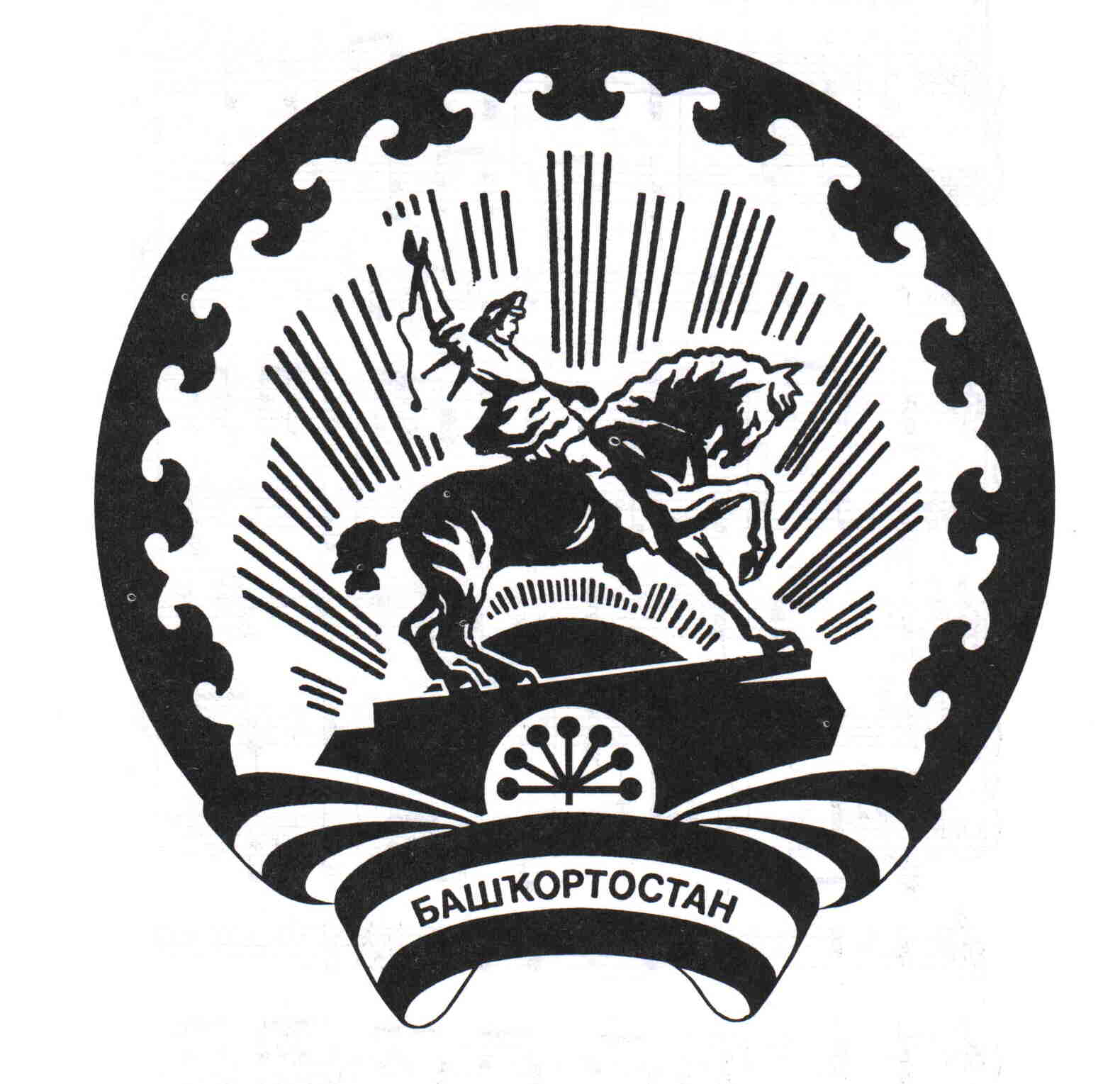 АДМИНИСТРАЦИЯ СЕЛЬСКОГО ПОСЕЛЕНИЯМЕТЕВБАШЕВСКИЙ СЕЛЬСОВЕТМУНИЦИПАЛЬНОГО РАЙОНА БЕЛЕБЕЕВСКИЙРАЙОН РЕСПУБЛИКИ БАШКОРТОСТАН452035, с. Метевбаш, ул. Школьная  62 аТел. 2-61-45